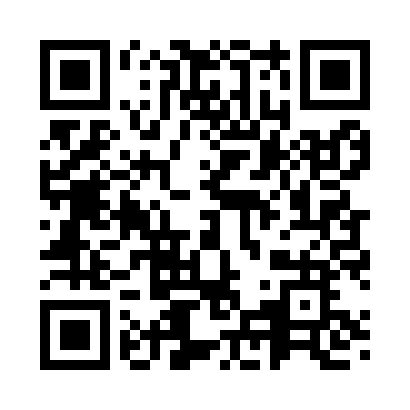 Prayer times for Todva, EstoniaWed 1 May 2024 - Fri 31 May 2024High Latitude Method: Angle Based RulePrayer Calculation Method: Muslim World LeagueAsar Calculation Method: HanafiPrayer times provided by https://www.salahtimes.comDateDayFajrSunriseDhuhrAsrMaghribIsha1Wed2:565:221:186:359:1611:342Thu2:555:191:186:369:1811:353Fri2:545:161:186:389:2111:364Sat2:535:141:186:399:2311:375Sun2:525:111:186:409:2611:386Mon2:515:091:186:429:2811:397Tue2:505:061:186:439:3011:398Wed2:495:041:186:449:3311:409Thu2:485:021:186:469:3511:4110Fri2:474:591:186:479:3711:4211Sat2:464:571:186:489:4011:4312Sun2:454:541:186:509:4211:4413Mon2:444:521:186:519:4411:4514Tue2:434:501:186:529:4611:4615Wed2:424:481:186:539:4911:4716Thu2:414:451:186:549:5111:4817Fri2:404:431:186:569:5311:4918Sat2:394:411:186:579:5511:5019Sun2:394:391:186:589:5711:5120Mon2:384:371:186:5910:0011:5221Tue2:374:351:187:0010:0211:5322Wed2:364:331:187:0110:0411:5423Thu2:364:311:187:0210:0611:5524Fri2:354:291:187:0310:0811:5625Sat2:344:281:187:0410:1011:5726Sun2:344:261:187:0510:1211:5827Mon2:334:241:187:0610:1311:5928Tue2:324:231:197:0710:1511:5929Wed2:324:211:197:0810:1712:0030Thu2:314:201:197:0910:1912:0131Fri2:314:181:197:1010:2112:02